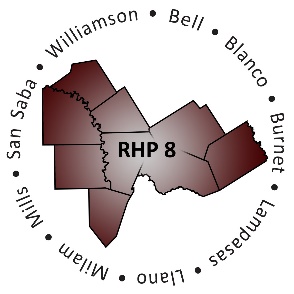 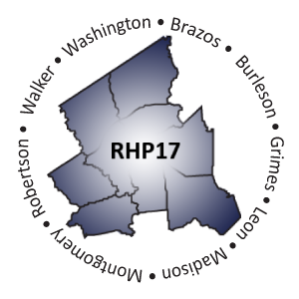 Baylor Scott & White Hospital – College StationWednesday, July 19, 2017 Bryan Auditorium 9:00 a.m. – 2:30 p.m.AGENDATimeItem/SpeakerTopics    9:00 am      9:55 amRegistration & NetworkingSign-in, Network, View Project Posters     9:55 am    10:05 amShayna Spurlin, Associate Director Texas A&M University Health Science CenterWelcome and Introductions  10:05 am    10:35 amJenny Jones, Associate Vice President Governmental and Public Affairs Texas A&M University Health Science CenterThe Politics of Health Care 10:40 am11:20 amDr. Shao-Chee Sim, Vice President for Applied ResearchJo Carcedo, Vice President for Grants Episcopal Health FoundationHealth Has a New Voice in Texas: Episcopal Health Foundation’s Research & Grantmaking  11:25 am    11:55 amPat Schoenemann, DirectorBrazos Health Resource Center Brazos Health Resource Center: Communication, Coordination and Networking     11:55 am    12:10 pmBreak: Pick up Lunch   12:10 pm    12:50 pmLunch with Networking ActivityJennifer LoGalbo, RHP 8 Program Director Texas A&M University Health Science Center Raise The Floor Activity: Strategy Maps  12:50 pm      1:00 pmBreak    1:05 pm     1:35 pmCindy Quinn, Program ManagerCenter on Population Health & AgingTexas A&M University Health Science CenterProject Perspective: Market Analysis of DSRIP Services  1:40 pm    2:25 pmKimberly Tucker Senior Policy AnalystTexas Health & Human Services CommissionTexas 1115 Transformation Waiver and DSRIP DY7-8  2:25 pm    2:30 pmShayna SpurlinAssociate Director, 1115 Anchor TeamsTexas A&M Health Science CenterClosing Remarks